T. G. Masaryka 1424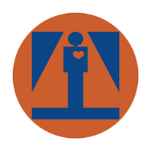 549 01 Nové Město nad MetujíIČ: 62730631	                                                                                                    Číslo účtu: 8260670277/0100	PanJAROSLAV RÝDLO, DiSJIZBICE 45547 01  NáchodIČO: 72395877V Novém Městě nad Metují 24.04.2024Objednávka č. 57/2024Na základě cenové nabídky ze dne 17.4.2024 objednáváme:ELEKTRICKÝ POLOHOVATELNÝ STŮL 1850X1020mm (barva bavaria)Množství: 2 ksCena vč. DPH celkem: 35 700 KčELEKTRICKÝ POLOHOVATELNÝ STŮL 975X1020mm (barva bavaria)Množství: 4 ksCena vč. DPH celkem: 59 400 kčDěkujemeS pozdravemMgr. Jana BalcarováŘeditelka MSSS OázaPříloha: Nabídka ze dne 17.4.2024Vyřizuje: Mervartová Marie Vedoucí PSSvedoucipss@msss.cz